PEMERINTAH KABUPATEN MANGGARAI BARAT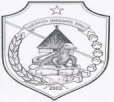 DINAS TANAMAN PANGAN, HORTIKULTURA DAN PERKEBUNAN  PEJABAT PENGADAAN BARANG /JASAJl. Daniel Daeng Nabit - Wae Bo, Telp/Fax. (0385) 41502 Labuan BajoNomor	:	67.08/PP DPTHP/VII/2017Lampiran	: 	-Perihal	: 	Pengumuman Penyedia Pelaksana Pekerjaan Dam Parit Wae Rangat Dusun Ndaung Desa Kolang Kecamatan KuwusKepada Yth. Direktur CV. Multi Talenta	Di               Tempat Memperhatikan Berita Acara Hasil Pengadaan Langsung Nomor : 67.06/PP DPTHP/VII/2017 tanggal 24 Juli 2017 dan Surat Penetapan Penyedia Pelaksana Pekerjaan Dam Parit Wae Rangat Dusun Ndaung Desa Kolang Kecamatan Kuwus Nomor : 67.07/PP DPTHPVII/2017 tanggal 24 Juli 2017 dan peraturan perundang-undangan yang berlaku, maka bersama ini kepada saudara secara resmi diumumkan sebagai Penyedia pengadaan langsung pekerjaan sebagai berikut : Demikian pengumuman ini disampaikan untuk diketahui dan atas perhatiannya disampaikan terima kasih.Labuan Bajo, 24 Juli 2017Pejabat Pengadaan Barang/Jasa Dinas Tanaman Pangan, Hortikultura DanPerkebunan Kabupaten Manggarai BaratMaksimus Jeharung, S.PtNIP 19791012 200604 1 008a.Paket Pekerjaan:Dam Parit Wae Rangat Dusun Ndaung Desa Kolang Kecamatan Kuwusb.Nilai Total HPS:Rp. 100.000.000 (Seratus Juta Rupiah)c.Nama Penyedia:CV. Multi Talentad.Penawaran Terkoreksi:Rp. 99.938.000 (Sembilan Puluh Sembilan Juta Sembilan Ratus Tiga Puluh Delapan Ribu Rupiah)e.NPWP31.689.503.6-924.000f.Rincian hasil evaluasi:NORekanan/ PenyediaEvaluasi AdministrasiEvaluasi TeknisEvaluasi HargaEvaluasi KualifikasiKet1CV. Multi TalentaMemenuhi syaratMemenuhi syaratMemenuhi SyaratMemenuhi SyaratLulusKESIMPULANKESIMPULANKESIMPULANKESIMPULANLULUSLULUSLULUS